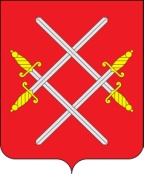 АДМИНИСТРАЦИЯ РУЗСКОГО ГОРОДСКОГО ОКРУГАМОСКОВСКОЙ ОБЛАСТИПОСТАНОВЛЕНИЕот _________________ №________О создании и утверждения состава комиссии по проверке проведения экспертной оценки последствий заключения договоров аренды (передачи в безвозмездное пользование), недвижимого имущества, закрепленного за муниципальными образовательными учреждениями Рузского городского округа Московской области, являющимися объектами социальной инфраструктуры для детейВ соответствии с Федеральным законом от 06.10.2003 №131-ФЗ «Об общих принципах организации местного самоуправления в Российской Федерации», Федеральным законом от 24.07.1998 № 124-ФЗ «Об основных гарантиях прав ребенка в Российской Федерации» руководствуясь Уставом Рузского городского округа Московской области, Администрация Рузского городского округа, постановляет:	1. Создать и утвердить состав комиссии по проверке проведения экспертной оценки последствий заключения договоров аренды (передачи в безвозмездное пользование), недвижимого имущества, закрепленного за муниципальными образовательными учреждениями Рузского городского округа Московской области, являющимися объектами социальной инфраструктуры для детей (прилагается).2. Признать утратившим силу пункт 2 постановления Администрации Рузского городского округа Московской области от 01.07.2019 № 3233 «О проведении экспертной оценки последствий заключения договоров аренды (передачи в безвозмездное пользование) муниципальными образовательными учреждениями Рузского городского округа Московской области, являющимися объектами социальной инфраструктуры для детей» (в редакции от 26.11.2019 № 5537, 24.03.2020 № 869, 22.09.2020 № 2884, 03.02.2021 № 270).3. Разместить настоящее постановление на официальном сайте Рузского городского округа в сети «Интернет».4. Контроль за исполнением настоящего постановления возложить на Заместителя Главы Администрации Рузского городского округа Волкову Е.С.Глава городского округа                                                              Н.Н. ПархоменкоПриложение к постановлению Администрации Рузского городского округа Московской областиот___________№__________Составкомиссии по проверке проведения экспертной оценки последствий заключения договоров аренды (передачи в безвозмездное пользование), недвижимого имущества, закрепленного за муниципальными образовательными учреждениями Рузского городского округа Московской области, являющимися объектами социальной инфраструктуры для детей	Председатель комиссии: Волкова Екатерина Сергеевна, Заместитель Главы Администрации Рузского городского округа.	Заместитель председателя комиссии: Макарова Оксана Сергеевна, начальник Управления образования Администрации Рузского городского округа.	Члены комиссии:	Пеняев Юрий Александрович, Первый заместитель Главы Администрации Рузского городского округа;	Пушкин Сергей Владимирович, Заместитель Главы Администрации Рузского городского округа; 	Гаврилова Оксана Валентиновна, начальник отдела общего образования Управления образования Администрации Рузского городского округа.